Томская областьТомский районМуниципальное образование «Зональненское сельское поселение»ИНФОРМАЦИОННЫЙ БЮЛЛЕТЕНЬПериодическое официальное печатное издание, предназначенное для опубликованияправовых актов органов местного самоуправления Зональненского сельского поселенияи иной официальной информации                                                                                                                         Издается с 2005г.  п. Зональная Станция                                                                         	        №  79 от  03.09.2020г.ТОМСКАЯ ОБЛАСТЬТОМСКИЙ РАЙОНАДМИНИСТРАЦИЯ ЗОНАЛЬНЕНСКОГО СЕЛЬСКОГО ПОСЕЛЕНИЯРЕШЕНИЕ №26п. Зональная Станция					           «03»  сентября   2020г.6-е очередное собраниеV -ого созываО признании утратившим силу Решения Совета Зональненского сельского поселения №71 от 10.12.2015г. «О назначении лица, ответственного за опубликования материалов на официальном сайте муниципального образования «Зональненское сельское поселение»В результате изменения состава сотрудников Администрации Зональненского сельского поселения,СОВЕТ  ЗОНАЛЬНЕНСКОГО СЕЛЬСКОГО  ПОСЕЛЕНИЯ  РЕШИЛ:Решение Совета Зональненского сельского поселения №71 от 10.12.2015г. «О назначении лица, ответственного за опубликования материалов на официальном сайте муниципального образования «Зональненское сельское поселение» считать утратившим силу.Опубликовать данное решение в официальном издании «Информационный бюллетень муниципального образования «Зональненское сельское поселение» и разместить на официальном сайте Зональненского сельского поселения в сети Интернет (http://www.admzsp.ru).Настоящее решение вступает в силу со дня его официального опубликования.Председатель Совета Зональненского			сельского поселения                                                                          Е.А.КоноваловаГлава поселения(Глава Администрации)                                                                      Е.А.Коновалова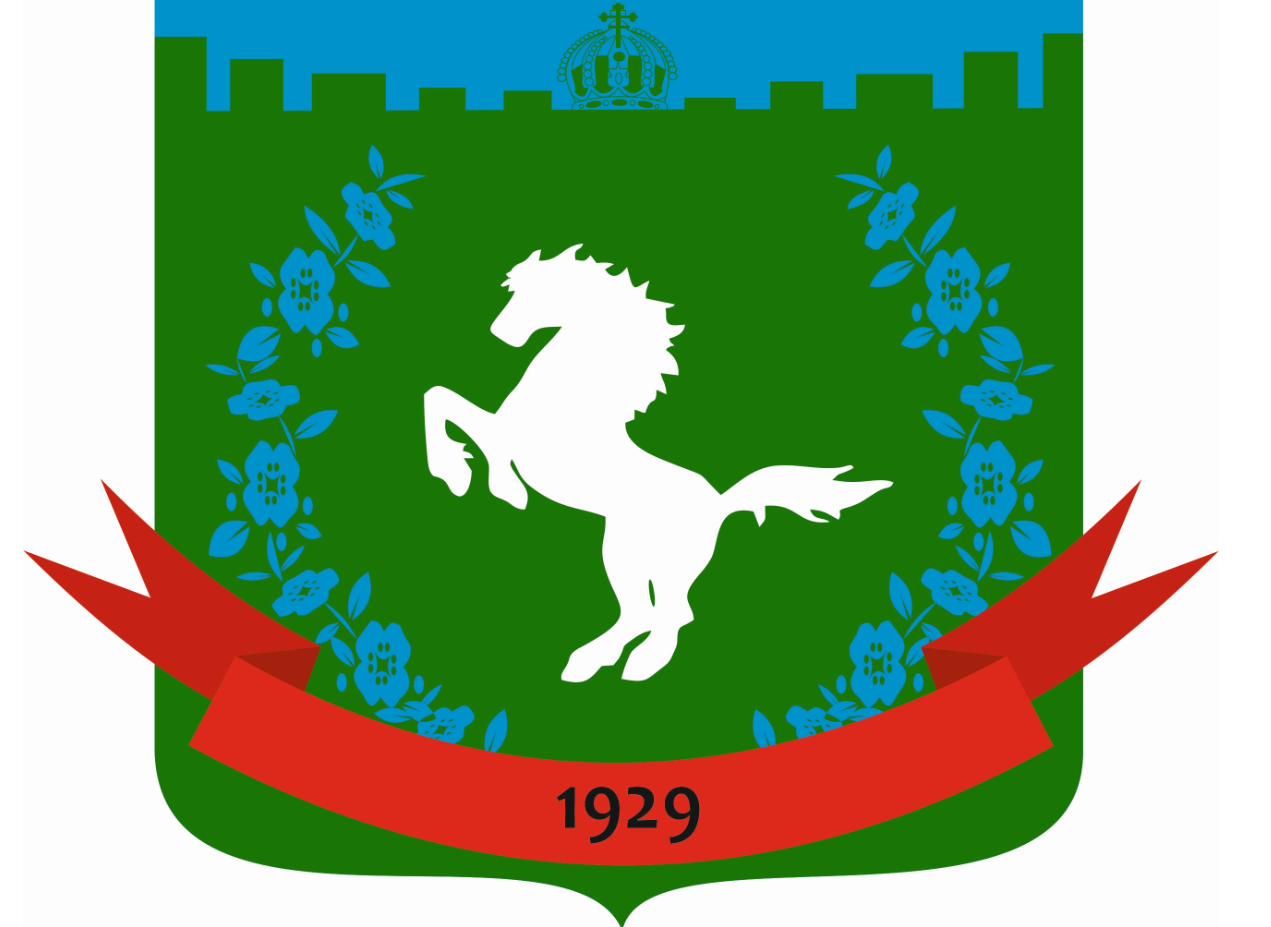 